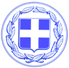                               Κως, 27 Ιουλίου 2015Δ Ε Λ Τ Ι Ο     Τ Υ Π Ο ΥΓΙΩΡΓΟΣ ΚΥΡΙΤΣΗΣ: ‘’ Διεκδικούμε ρεαλιστική λύση για το μεταναστευτικό. Αρνούμαστε να μετατρέψουμε την Κω σε αποθήκη ψυχών, όπως επιθυμούν κάποιοι’’.Ο Δήμαρχος Κω κ. Γ. Κυρίτσης έκανε την ακόλουθη δήλωση:‘’Ο Δήμος Κω από την πρώτη στιγμή αντιμετωπίζει το πρόβλημα της ανεξέλεγκτης εισόδου παράνομων μεταναστών και προσφύγων, με υπευθυνότητα και αποφασιστικότητα.Αρνούμαστε να μετατρέψουμε την Κω σε αποθήκη ψυχών, όπως επιθυμούν κάποιοι. Διεκδικούμε τη βιώσιμη και ρεαλιστική λύση , που ο ίδιος ο κ. Τσίπρας αποφάσισε σε κυβερνητική σύσκεψη στο Μαξίμου από τον περασμένο Απρίλιο: την άμεση προώθηση των παράνομων μεταναστών και προσφύγων.Κάποιοι πιστεύουν ότι μπορούν να με τρομοκρατήσουν, πέρα από την προσπάθεια σπίλωσης και συκοφάντησης μου, που επιχείρησαν κατά το πρόσφατο παρελθόν. Προφανώς επειδή δεν δέχομαι τις μειοψηφικές τους απόψεις στο μεταναστευτικό.Λάθος πόρτα χτύπησαν. Στην Κω δεν θα υπάρξει νέα Υπατία, η Κως δεν θα γίνει αποθήκη ψυχών.Ανέλαβα την πρωτοβουλία για κοινή συνάντηση των Δημάρχων των νησιών, που αντιμετωπίζουν πρόβλημα με την αύξηση των μεταναστευτικών ροών. Η συνάντηση θα γίνει στην Κω και θα γίνει άμεσα με την παρουσία και του Προέδρου της ΚΕΔΕ ενώ θα ζητήσουμε και τη συμμετοχή του Υπουργού Δημόσιας Τάξης κ. Πανούση. Σε αυτή τη συνάντηση πρέπει να ληφθούν αποφάσεις, δεν μπορεί κάποιοι να μεταβιβάζουν το μέγεθος της ανεπάρκειας τους στην αυτοδιοίκηση.Από εκεί και πέρα υπάρχουν 7 σημεία, που αποτυπώνουν την πραγματικότητα.Τις τελευταίες ημέρες τα πάρκα της πόλης καταλήφθηκαν από παράνομους μετανάστες και πρόσφυγες. Ο Δήμος θα συνεχίσει να καθαρίζει τα πάρκα της Κω και να προστατεύει το δημόσιο χώρο. Είτε αρέσει σε κάποιους είτε όχι.Το καθεστώς αφύλακτων θαλάσσιων συνόρων και οι πολιτικές που καθιστούν την Κω, πόλο έλξης παράνομων μεταναστών και προσφύγων, οδηγούν στην κατάσταση που βιώνουμε σήμερα. Είναι καιρός να συνειδητοποιήσουν όλοι δύο πράγματα: ότι τα θαλάσσια σύνορα πρέπει να φυλάσσονται και ότι η Κως είναι και θα παραμείνει τουριστικός προορισμός.Αυτοί που υποστήριζαν ότι δεν μπορούν να μετακινούνται , άμεσα, οι παράνομοι μετανάστες και οι πρόσφυγες στην Αθήνα και να γίνεται εκεί η πιστοποίηση τους, διαψεύστηκαν. Ήταν κάτι που ο Δήμος απαιτούσε από την πρώτη στιγμή και δικαιώθηκε. Η άμεση μετακίνηση πρέπει να συνεχιστεί.Από την απάντηση του κ.Πανούση στον βουλευτή κ.Κατσαφάδο, αποδεικνύεται ότι δεν έχει υπάρξει επίσημη παραχώρηση του Κάπτεν-Ηλίας σε φορέα διαχείρισης, χαρακτηριστικό της ανευθυνότητας ορισμένων. Είναι σαφές ότι υπάρχουν πλέον ευθύνες.Το Κάπτεν-Ηλίας εξελίσσεται σε πρόβλημα που σχετίζεται με τη δημόσια υγεία και τη δημόσια ασφάλεια. Αυτοί που το δημιούργησαν έχουν ονοματεπώνυμο. Η υπομονή μας εξαντλήθηκε και ο Δήμος της Κω θα αντιδράσει πλέον με κάθε νόμιμο τρόπο.Όσοι ζητούν από το Δήμο να λύσει ένα πρόβλημα που άλλοι δημιούργησαν και η ίδια η Πολιτεία αρνείται να το αντιμετωπίσει μετωπικά, το κάνουν για να συγκαλύψουν τις ευθύνες τους. Υπάρχει ένα ανύπαρκτο ουσιαστικά υπουργείο μεταναστευτικής πολιτικής, χωρίς πόρους και χωρίς δομές.Όσοι μιλούν για στρατόπεδο θα πρέπει να απαντήσουν, όπως έγκαιρα επισήμανα στα ακόλουθα ερωτήματα:-Ποιος θα αναλάβει τη διαχείριση του, πως και από ποιους θα φρουρείται, τη στιγμή που η Αστυνομική Διεύθυνση είναι πλήρως υποστελεχωμένη;-Ποιος θα αναλάβει τις δαπάνες διαμόρφωσης των χώρων του στρατοπέδου για τη φιλοξενία αυτών των ανθρώπων.-Ποιος θα αναλάβει την υγειονομική κάλυψη, όταν στην Κω δεν υπάρχουν γιατροί στις δομές δημόσιας υγείας;-Ποιος θα αναλάβει τη σίτιση αυτών των ανθρώπων; Με ποιους πόρους, ποιες υποδομές και ποια διαδικασία;-Ποιος εγγυάται ότι το στρατόπεδο αυτό θα αποτελεί προσωρινό και όχι μόνιμο χώρο φιλοξενίας παράνομων μεταναστών και προσφύγων;Σε αυτά τα ερωτήματα, απαντήσεις δεν έχουν δοθεί. Αν δοθούν και είναι πειστικές, ο Δήμος θα συνδράμει με την παροχή νερού ή και άλλων διευκολύνσεων. Ο Δήμος όμως δεν μπορεί και δεν έχει τη δυνατότητα να αναλάβει τη λειτουργία ενός τέτοιου στρατοπέδου.Να αναλάβουν τις ευθύνες τους αυτοί που πρέπει.’’